《宝坻区农村公路网规划（2021-2035年）》（征求意见稿）   “四好农村路”是习近平总书记2014年提出的，他指出，农村公路建设要因地制宜、以人为本，与优化村镇布局、农村经济发展和广大农民安全便捷出行相适应，要进一步把农村公路建好、管好、护好、运营好，逐步消除制约农村发展的交通瓶颈，为广大农民脱贫致富奔小康提供更好的保障。乡村振兴战略是习近平总书记2017年在党的十九大报告中提出的，他指出，农业农村农民问题是关系国计民生的根本性问题，必须始终把解决好“三农”问题作为全党工作的重中之重，实施乡村振兴战略。    为深入贯彻习近平总书记关于乡村振兴、“四好农村路”建设等重要指示批示精神，落实天津市《关于贯彻落实<交通强国建设纲要>的实施意见》《关于贯彻落实<国家综合立体交通网规划纲要>的实施方案》部署要求，科学指导全面建设社会主义现代化新宝坻农村公路建设与发展，服务支撑乡村振兴战略实施，按照市交通运输委2018年下发的《关于开展农村公路网规划编制工作的通知》要求，我局完成了《宝坻区农村公路网规划（2021-2035年）》编制工作。该规划以推动我区“四好农村路”高质量发展为主题，着力从优化结构、完善布局、拓展功能、提升服务四个方面，建设“规模结构合理、技术标准适应、服务能力可靠”的农村公路网，支撑引领农村产业体系和生态宜居美丽乡村建设，更好满足农民群众日益增长的美好生活需要，为全面建设社会主义现代化新宝坻夯实基础，为推动形成新型工农城乡关系、加快农业农村现代化当好先行，为巩固拓展脱贫攻坚成果、全面推进乡村振兴提供有力支撑。规划期末，依托国省干线公路网，基本建成“规模结构合理、技术标准适应、服务能力可靠”的农村公路网，为基本形成“四好农村路”高质量发展格局提供基础设施条件。农村公路网络化水平显著提高，总里程稳定在2000公里左右，基本实现建制镇、建制村有两条公路对外连通，建制村内有一条公路贯通；农村公路通达深度、通畅水平、服务能力显著提高，基本实现农业示范区、农产品基地、旅游休闲区等农村主要经济节点通二级公路，建制镇通三级公路，建制村通双车道公路（路面宽度6米及以上），建制镇、产业园区、交通枢纽、旅游景区等主要节点“15分钟”内上高速公路或铁路站；农村公路桥涵设施耐久可靠、安全防护到位有效、路域环境整洁优美。农村公路对乡村振兴的服务保障和先行引领作用更加充分，人民群众获得感、幸福感、安全感明显增强，总体满足宝坻区农业农村现代化发展需要。规划到2035年，宝坻区农村公路网总里程达到2010公里，其中县道220公里、乡道630公里、村道1160公里。规划县道包括12条路线，分别为：潮白河左堤路、宝通路、三宁路、林黑路、宝芦路、新开口路、潮阳东路、方黄路、通宁路、大尔路、潮阳西路、王青路。规划期末，宝坻区农村公路网密度、等级水平和连通度显著提升，路网密度由129公里/百平方公里增加到139里/百平方公里，技术等级由3.9提高到3.4（数值越小、等级越高），二级及以上公路里程率由4%提高到11%，三级及以上公路里程率由8%提高到40%，连通度由1.6提高到2.2，路网布局趋于完善，等级水平逐步提升。《宝坻区农村公路网规划（2021-2035年）》（征求意见稿）公示图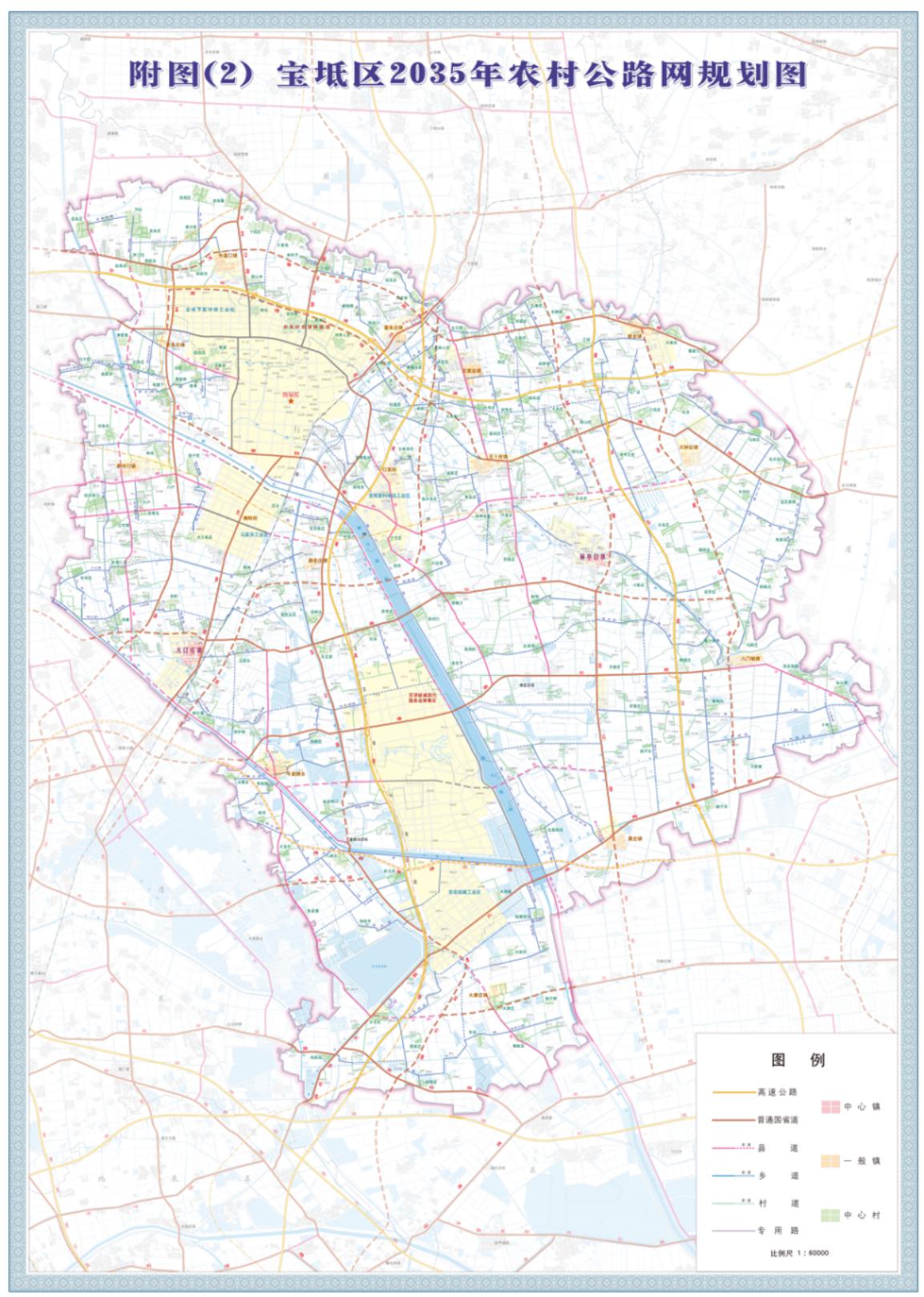 